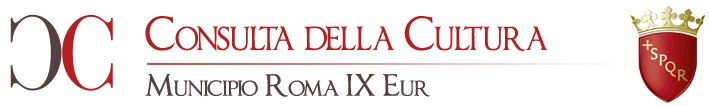 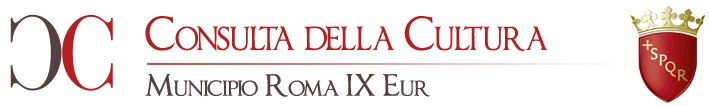 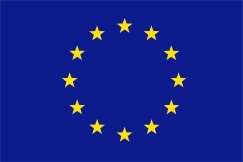 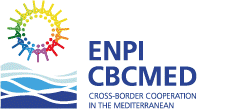 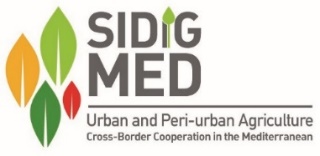 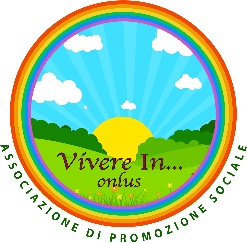 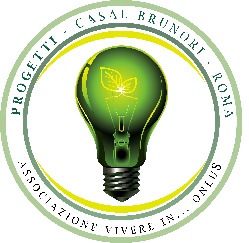 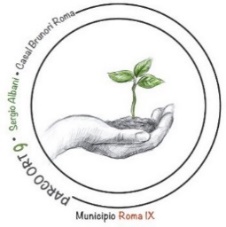 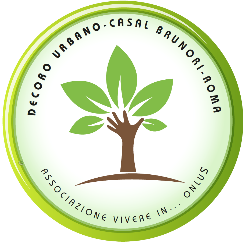 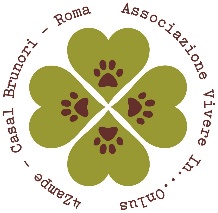 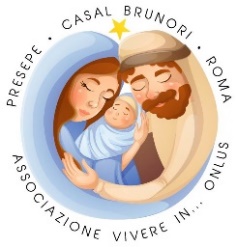 DELEGA IN ASSEMBLEA DEI SOCI ASSOCIAZIONE VIVERE IN… ONLUSIo sottoscritto/a ___________________________ nato/a ___________________ il	___________residente in via ____________________________ CAP  __________ Città ___________________Codice Fiscale ___________________________________________________________________DELEGOIl/la socio/socia ______________________________nato/a ___________________ il __________residente in via ____________________________ CAP  __________ Città ___________________a rappresentarmi nell’assemblea dei soci dell’Associazione Vivere In… Onlusche si terrà in prima convocazione il giorno ____________________________ alle ore ________,e eventualmente, anche in seconda convocazione il giorno _________________ alle ore ________.Dichiaro di approvare, senza riserva alcuna, le sue decisioni.Roma, li ______________                                                                                                                                                                                               Firma del delegante                                                                                                                ________________________